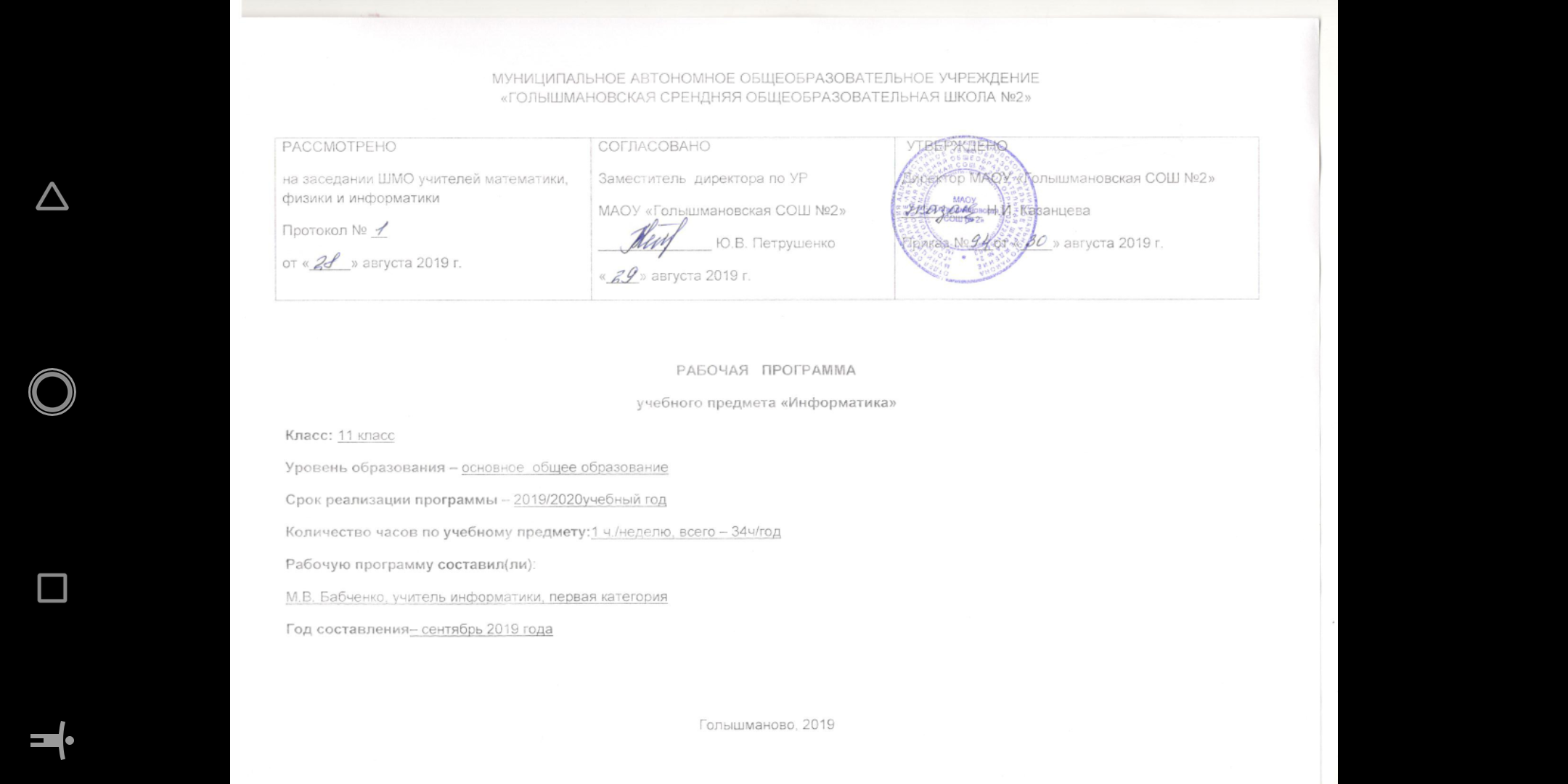 Требования к уровню подготовки учащихсяВ результате изучения информатики и информационно-коммуникационных технологий ученик должензнать/понимать:основные технологии создания, редактирования, оформления, сохранения, передачи информационных объектов различного типа с помощью современных программных средств информационных и коммуникационных технологий;назначение и виды информационных моделей, описывающих реальные объекты и процессы;назначение и функции операционных систем;уметь:оперировать различными видами информационных объектов, в том числе с помощью компьютера, соотносить полученные результаты с реальными объектами;распознавать и описывать информационные процессы в социальных, биологических и технических системах;использовать готовые информационные модели, оценивать их соответствие реальному объекту и целям моделирования;оценивать достоверность информации, сопоставляя различные источники;иллюстрировать учебные работы с использованием средств информационных технологий;создавать информационные объекты сложной структуры, в том числе гипертекстовые документы;просматривать, создавать, редактировать, сохранять записи в базах данных, получать необходимую информацию по запросу пользователя;наглядно представлять числовые показатели и динамику их изменения с помощью программ деловой графики; соблюдать правила техники безопасности и гигиенические рекомендации при использовании средств ИКТ;использовать приобретенные знания и умения в практической деятельности и повседневной жизни для:эффективного применения информационных образовательных ресурсов в учебной деятельности, в том числе самообразовании;ориентации в информационном пространстве, работы с распространенными автоматизированными информационными системами;автоматизации коммуникационной деятельности;соблюдения этических и правовых норм при работе с информацией;эффективной организации индивидуального информационного пространства.Содержание учебного предметаИнформационные системы и базы данных 10 часов.Что такое система. Модели систем. Пример структурной модели предметной области. Что такое информационная система. База данных – основа информационной системы. Проектирование многотабличной базы данных. Создание базы данных. Запросы как приложение информационной системы. Логические условия выбора данных.Интернет 10 часов.Организация глобальных сетей. Интернет как глобальная информационная система. WWW – Всемирная паутина. Инструменты для разработки Web-сайтов. Создание сайта. Создание таблиц и списков на web-странице.Информационное моделирование 12 часов.Компьютерное информационное моделирование. Моделирование зависимостей между величинами. Моделирование статистического прогнозирования. Моделирование корреляционных зависимостей. Модели оптимального планирования.Социальная информатика (2 час)  Информационные ресурсы. Информационноеобщество.Правовое регулирование в информационной сфере. Проблема информационной безопасности.Тематическое планированиеКалендарно-тематическое планирование1Информационные системы и Базы данных102Интернет103Информационное моделирование124Социальная информатика2№ урокаДата по плануДата по фактуТема урокаЭлементы содержанияПланируемые результаты обученияВиды контроляИнформационные системы и Базы данных (10часов)	Информационные системы и Базы данных (10часов)	Информационные системы и Базы данных (10часов)	Информационные системы и Базы данных (10часов)	Информационные системы и Базы данных (10часов)	Информационные системы и Базы данных (10часов)	Информационные системы и Базы данных (10часов)	1Техника безопасности в кабинете информатики. Система и системный подход.основные понятия системологии: система, структура, системный эффект, подсистема;- основные свойства систем;- что такое системный подход в науке и практике;Знать/понимать.Понятия: система, структура, системный эффект, системный подход -2Модели систем- модели систем: модель черного ящика, состава, структурная модель;Знать/пониматьприводить примеры систем, анализировать состав и структуру систем, различать связи материальные и информационныеТекущий контроль3Информационная системаиспользование графов для описания структур систем.Уметь строить структурные схемы и графыТест 4Базы данных. Основные понятияосновные понятия реляционных БД: запись, поле, тип поля, главный ключ;- определение и назначение СУБД;- основы организации многотабличной БД;Знать понятия базы данных и СУБД, виды моделей данных, структуру реляционной модели.ПР 1.3Текущий контроль.ПР5 Проектирование многотабличной БДчто такое схема БД;- что такое целостность данных;- этапы создания многотабличной БД с помощью реляционной СУБД;Уметь создавать многотабличную БДПР 1.4ПДЗ6Создание БДэтапы создания многотабличной БД с помощью реляционной СУБДЗнать этапы создания базы данных средствами СУБД.  ПР 1.5ПДЗ7Запросы как приложения информационной системыструктура команды запроса на выборку данных из БД;- организацию запроса на выборку в многотабличной БД;- основные логические операции, используемые в запросах;Знать структуру команды запроса на выборку данных из БД; организацию запроса на выборку в многотабличной БД. ПР  1.6ПР8Логические условия выбора данных- правила представления условия выборки на языке запросов и в конструкторе запросов.Уметь создавать запросы на выборку, содержащие логические условия выбора данных.Текущий контроль9Разработка БДПР 1.5Самостоятельная разработка БДП.Р.10Расширение БД. Работа с формой.П.Р. 1.7 Создание и заполнение формыУметь заполнять таблицу данными с помощью формы, уметь дополнять бдП.Р.2. Интернет (10 часов)2. Интернет (10 часов)2. Интернет (10 часов)2. Интернет (10 часов)2. Интернет (10 часов)2. Интернет (10 часов)2. Интернет (10 часов)11Организация глобальных сетейИстория развития, аппаратные средства, Программное обеспечениеСостав Интернета История развития, аппаратные средства, Программное обеспечениеТекущий контроль12Интернет как глобальная информационная системаназначение коммуникационных служб Интернета; назначение информационных служб Интернета;  что такое прикладные протоколы; основные понятия WWW: Web-страница, Web-сервер, Web-сайт, Web-браузер, HTTP-протокол, URL-адрес.Знать назначение коммуникационных служб Интернета; назначение информационных служб Интернета;  что такое прикладные протоколы; основные понятия WWW: Web-страница, Web-сервер, Web-сайт, Web-браузер, HTTP-протокол, URL-адрес.Текущий контроль13WWW – Всемирная паутинаосновные понятия WWW: Web-страница, Web-сервер, Web-сайт, Web-браузер, HTTP-протокол, URL-адрес.Знать основные понятия WWW: Web-страница, Web-сервер, Web-сайт, Web-браузер, HTTP-протокол, URL-адрес.ПДЗ14Работа с электронной почтой и телеконференциями работа с электронной почтой; извлекать данные из файловых архивов.Уметь работать с электронной почтой; извлекать данные из файловых архивов.СР15Работа с браузером и поисковыми системамиПросмотр и сохранение страниц, поисковые запросыУметь просматривать Web-страницы и делать поисковые запросы ПР 2.2-2.4Текущий контроль16Инструменты для разработки web-сайтовсредства для создания web-страниц;- в чем состоит проектирование web-сайта;- что значит опубликовать web-сайт.Знать какие существуют средства для создания Web-страниц; в чем состоит проектирование Web-сайта; что значит опубликовать Web-сайт.ПДЗ17Интегрированный урок информатики и алгебры 1 часТема: Тригонометрические функцииИнформатика: Создание сайтаАлгебра: Обратные тригонометрические функции.Создание несложного web-сайта с помощью редактора  сайтов.Уметь создавать Web-сайт с помощью редактора  сайтов. ПР 2.5ПДЗ18Создание таблиц и списков на web-страницеСоздание таблиц и списков на web-страницеУметь создавать списки и таблицы на сайте. ПР 2.7П.Р.19Разработка и создание сайтаРазработка и создание сайтаУметь самостоятельно проектировать и создавать сайтП.Р. С.Р.20Создание сайта. Представление работ.Создание сайта. Представление работ.Уметь самостоятельно проектировать и создавать сайтЗАЩИТА ПРОЕКТОВ3. Информационное моделирование (12 часов)3. Информационное моделирование (12 часов)3. Информационное моделирование (12 часов)3. Информационное моделирование (12 часов)3. Информационное моделирование (12 часов)3. Информационное моделирование (12 часов)3. Информационное моделирование (12 часов)21Компьютерное информационное моделированиепонятие модели;- понятие информационной модели;- этапы построения компьютерной информационной модели.Уметь строить информационные модели;Знать этапы построения компьютерной информационной модели.Текущий контроль22Величины и зависимости между нимипонятия: величина, имя величины, тип величины, значение величины; Уметь представлять зависимость между величинами.с помощью электронных таблиц получение табличной и графической формы зависимостей между величинами.Текущий контроль23Интегрированный урок информатики и геометрии  1 часТема: Объемы многогранников Информатика:Математические, табличные и графические модели Геометрия: Объем усеченной пирамиды- что такое математическая модель;- формы представления зависимостей между величинами.Уметь строить математическую модель; представлять зависимост между величинами.с помощью электронных таблиц получение табличной и графической формы зависимостей между величинами.ПР24Статистика и статистические данныедля решения каких практических задач используется статистика;- что такое регрессионная модель;Понимать для решения каких практических задач используется статистика;- что такое регрессионная модель;ПДЗ25Метод наименьших квадратовСущность метода наименьших квадратовПонимать как метод наименьших квадратов используется для вычисления параметров регрессионной модели Текущий контроль26Прогнозирование по регрессионной модели этапы прогнозирования по регрессионной модели.Понимать как происходит прогнозирование по регрессионной модели.П.Р.27Моделирование корреляционных зависимостей что такое корреляционная зависимость;- что такое коэффициент корреляции;- какие существуют возможности у табличного процессора для выполнения корреляционного анализа.вычислять коэффициент корреляционной зависимости между величинами с помощью табличного процессора (функция КОРРЕЛ в MicrosoftExcel).Текущий контроль28Расчет корреляционных зависимостейПредставление о корреляционной зависимости величин       Освоение способа вычисления коэффициента корреляциииПДЗ29Проектное задание   по теме «Корреляционные зависимости»Представление о корреляционной зависимости величин  Провести анализ зависимости величин на наличие линейной корреляцииЗАЩИТА ПРОЕКТОВ30Модели оптимального планирования что такое оптимальное планирование;- что такое ресурсы; как в модели описывается ограниченность ресурсов;- что такое стратегическая цель планирования; какие условия для нее могут быть поставлены;- в чем состоит задача линейного программирования для нахождения оптимального плана;решать задачу оптимального планирования (линейного программирования) с небольшим количеством плановых показателей с помощью табличного процессора (надстройка «Поиск решения» в  MicrosoftExcel).СР31Решение задачи оптимального планирования какие существуют возможности у табличного процессора для решения задачи линейного программирования.Получить представление о построении оптимального плана методом линейного программированияСР32Проектное задание по теме «Оптимальное планирование»Составление оптимального планаСоставлять оптимальный планП.Р.4. Социальная информатика (2 часа)4. Социальная информатика (2 часа)4. Социальная информатика (2 часа)4. Социальная информатика (2 часа)4. Социальная информатика (2 часа)4. Социальная информатика (2 часа)4. Социальная информатика (2 часа)33Информационное общество  что такое информационные ресурсы общества;- из чего складывается рынок информационных ресурсов;- что относится к информационным услугам;- в чем состоят основные черты информационного общества;- причины информационного кризиса и пути его преодоления;- какие изменения в быту, в сфере образования будут происходить с формированием информационного общества. что такое информационные ресурсы общества;- из чего складывается рынок информационных ресурсов;- что относится к информационным услугам;- в чем состоят основные черты информационного общества;- причины информационного кризиса и пути его преодоления;- какие изменения в быту, в сфере образования будут происходить с формированием информационного общества.Текущий контроль34Информационное право и безопасностьосновные законодательные акты в информационной сфере;суть Доктрины информационной безопасности Российской Федерации.соблюдать основные правовые и этические нормы в информационной сфере деятельности.Текущий контроль